Cronograma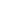 “XXX JORNADAS DE INTERCAMBIO DE CONOCIMIENTOS CIENTÍFICOS Y TÉCNICOS”Jueves 30 de noviembreApertura de Jornada - (Aula Magna FCE – UNRC – Plataforma Teams)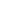 14:00 hs. – Palabras de apertura a cargo de representantes de Autoridades: Decano: Prof. Mana Guillermo / Secretaria de Ciencia y Técnica de Rectorado Prof. Marta Susana Dardanelli / Secretario Ciencia y Técnica: Prof. Capaldi Iván.14:30 hs. – Relanzamiento Revista Fundamentos a cargo de Director Santiago Gastaldi. 15:00 hrs. - Exposición y Mención Jóvenes Premio Noveles15:30 hs. a 20:00 hs. – Exposiciones de ponencias y pósters bajo la modalidad de mesas redondas. 15:30 a 18:00:  hs Mesa A: Proyectos IIPI. Moderador: Fernando Lourenco (AULA: Aula Magna)15:00 HS A 18:00 HS. Mesa B1 ÁREA ASPECTOS METODOLÓGICOS –ECONOMÍA – DESARROLLO TERRITORIAL. Moderador: Marcela Harriague (AULA: Lezcano)●	18:00 HS A 20:00 HS. Mesa B 2 ÁREA ASPECTOS METODOLÓGICOS –ECONOMÍA – DESARROLLO TERRITORIAL. Moderador: Munt, Juan(AULA: Magna)18:00 HS A 20:00 HS. Mesa B3 ÁREA ASPECTOS METODOLÓGICOS –ECONOMÍA – DESARROLLO TERRITORIAL. Moderador: Polinori, Héctor Daniel (AULA: Lezcano)18:00 HS A 20:00 HS. Mesa B ÁREA ASPECTOS METODOLÓGICOS –ECONOMÍA – DESARROLLO TERRITORIAL. Moderador: Peano, Nicolas (AULA: CONSEJO )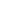 VIERNES 01 DE DICIEMBRE13:30 HS A 18:00 HS – EXPOSICIONES DE PONENCIAS Y PÓSTERS BAJO LA MODALIDAD DE MESAS REDONDAS13:30 A 17:00 HS MESA C: CONTABILIDAD DE GESTIÓN Y AUDITORÍA - CONTABILIDAD FINANCIERA – RESPONSABILIDAD Y AUDITORÍA SOCIAL- GESTIÓN DE LAS ORGANIZACIONES. Moderador: Soledad Fernández (AULA: Magna)14:00 HS A 17:00 HS MESA D – MESA: TEMAS JURÍDICOS Y SOCIALES. . Moderador: Fraschetti, Alejandro (AULA: Lezcano)Lugar de realizaciónFormato Híbrido (para apertura de Jornada)- Apertura Jornada: Campus Virtual - Plataforma Microsoft TEAMS (Aula Magna FCE-UNRCPresencial en instalaciones de la FCE (Aula Magna FCE-UNRC) ConsideracionesEstimadas/os: Nos contactamos con Uds. con enorme gratitud anticipando la organización para el encuentro que celebraremos los días jueves 30/11 y viernes 01/12 desde las 14:00 hs en las aulas asignadas a cada mesa.Apelamos a su comprensión para acompañar las siguientes pautas organizativas:1. Disponemos de 15 minutos para la presentación de cada ponencia, por lo cual sugerimos que puedan compartirla a modo de comentario o relato, con apoyatura de power point.2. Sugerimos respetar el orden previsto, tal como ha sido definido en el programa.3. Al finalizar las exposiciones daremos un tiempo para comentarios, aportes e intercambios. Este espacio, puede realizarse luego de la presentación de los primeros cinco trabajos.Agradecemos especialmente su participación y auguramos un encuentro enriquecedor.Quedamos a disposición. Saludos cordiales, integrantes del Comité Organizador.HorarioTítulos TrabajosAutores15:30DESARROLLO DEL DISEÑO DE ESTRATEGIAS EN LA PRESTACIÓN DE SERVICIOS ONTOLÓGICOS A FIN DE CONSTITUIR UN PLAN DE NEGOCIOS	Daniela ConcettiCristina Pascual	Carlos Doliri	Marisa Avila15:45ANÁLISIS EXPLORATORIO DEL ECOSISTEMA EMPRENDEDOR Y SU IMPACTO EN EL DESARROLLO TERRITORIAL: UN ENFOQUE DESCRIPTIVO DE ACTORES, INTERACCIONES Y POTENCIALIDADES.Uicich Martin	Caballero Gastón, Celli Belén	Frias Marina	Rodriguez Analia, Solaro Carolina16:00ANÁLISIS PARA EL DESARROLLO TERRITORIAL DE VILLA CIUDAD PARQUE: CARACTERIZACIÓN DE LOS ACTORES DEL ECOSISTEMA EMPRENDEDORFrías Marina	Uicich Martín	Caballero GastónCarolina Solaro16:15“DESARROLLO DE UN SISTEMA DE INDICADORES PARA LA GESTIÓN ACADÉMICA DE LA FACULTAD DE CIENCIAS ECONÓMICAS”Scapin Guillermo	Ruiz Sebastián	Fernández María SoledadFlesia Mariela16:30DIAGNÓSTICO DEL PERFIL EDUCATIVO Y TECNOLÓGICO DE LA POBLACIÓN VINCULADA A LOS CENTROS EDUCATIVOS PARA LA PRIMERA INFANCIA DE LA CIUDAD DE RIO CUARTOMaldonado, Rita,Cocco, Ana EdithBattaglino Vassallo, MatíasScapin, AgostinaLourenco, Fernando16:45HERRAMIENTAS DE APOYO PARA LA TOMA DE DECISIONES DE PRODUCTORES AGROPECUARIOS DE RÍO CUARTO Y LA REGIÓNMussolini Maria Susana Butigue Silvia	Dellamea Susana	Valentini Soledad17:00ANÁLISIS DEL SECTOR ALIMENTARIO: UNA APROXIMACIÓN A LA CADENA DE VALORLederhos María Laura	Capaldi Iván José17:15COMPARATIVA ENTRE ÍNDICES DE PRECIOS DEL INDEC, PRINCIPALES PROVINCIAS DE ARGENTINA Y CIUDAD DE RÍO CUARTOBattaglino MatiasRegatuso SantiagoVianco Ana	Ricci, Ochoa  Rodriguez17:30DIVULGACIÓN DEL CAPITAL INTELECTUAL EN INFORMES DE SOSTENIBILIDAD DE LAS EMPRESAS LÍDERES DEL MERCADO DE CAPITALES ARGENTINOFicco Cecilia Luna Jonathan	Pronotti AgustínRodeghiero Francisco17:45LA GOBERNANZA INTERNA DE LAS EMPRESAS COOPERATIVAS POPULARES: UNA LECTURA CRÍTICA AL ENFOQUE ECONÓMICO TRADICIONAL EN PERSPECTIVA DEL TERRITORIO DEL GRAN RÍO CUARTO.Barovero, Luis	Barovero, Raúl	Genesio, FernandaMedina, CarlaHORARIOTÍTULOS TRABAJOSAUTORES15:30APROXIMACIÓN A UNA METODOLOGÍA PARA MEDIR LA INFORMALIDAD EN LA CIUDAD DE RÍO CUARTOMarcela Harriague Lorena Ricotto	Clara SorondoAna Clara Donadoni15:45GEOPOLÍTICA DE LOS ALIMENTOS: ARGENTINA EN EL ESCENARIO MUNDIALForlani Claudio16:00LA CURVA DE PHILLIPS EN ARGENTINA DESPUÉS DE LA CONVERTIBILIDADZurita Miguel	Deheza Ángel Rafael Reinoso Rocio	Olivera Daniela16:15UN MODELO CART PARA LA ELECCIÓN DEL TIPO DE GESTIÓN EDUCATIVA EN ARGENTINADonadoni, Ana Clara Harriague, María MarcelaRicotto, LorenaSorondo, María Clara16:30ESTIMACIÓN DE LA MATRIZ ESPACIAL CON RESTRICCIONES GEOGRÁFICAS: ALGORITMO DE MACHINE LEARNING BAJO QUIEBRES ESTRUCTURALESQuintana, Pablo Herrera Gomez, Marcos16:45ECONOMÍA SOCIAL Y DESARROLLO ECO-SOCIO-PRODUCTIVO LOCAL DESDE Y PARA LA SOBERANÍA ALIMENTARIA. SISTEMATIZACIÓN DE LA EXPERIENCIA DE LA RED “ENREDAR” 2016-2023 EN LA CIUDAD DE RÍO CUARTO.Gustavo Busso	Julia Pereyra17:00VULNERABILIDAD SOCIOECONÓMICA EXTENDIDA Y DESARROLLO LOCAL. IMPACTOS DE LA PANDEMIA EN LA POBREZA Y EL EMPLEO EN PROVINCIA DE CÓRDOBA 2020-2023.Busso, Gustavo17:15DESARROLLO SOCIAL Y ECONÓMICO. CAPITAL HUMANO, CAPITAL SOCIAL Y TERRITORIOFaiad, Yamili SalmaD´Ercole, Nicolás José17:30APLICACIÓN EN ACTIVOS FINANCIEROS MEDIANTE REDES NEURONALES RECURRENTESJavier Tomás Milanesio17:45DETERMINANTES DE USO DEL TRANSPORTE PÚBLICO EN ARGENTINA EN BASE A DATOS DE LA ENGHO 2017-2018Zamanillo, Laura18:00ANÁLISIS DE REGRESIONES ESPACIALES APARENTEMENTE NO
RELACIONADAS. UNA APLICACIÓN AL EMPLEO SECTORIAL EN ARGENTINAMarcos HerreraHORARIOTÍTULOS TRABAJOSAUTORES18:00IMPUTACIÓN DE INGRESOS NO REGISTRADOS EN LA ENCUESTA DE PERCEPCIÓN DE LA REALIDAD ECONÓMICA Y SOCIAL DE RÍO CUARTOFavio D'Ercole	Agustina GrangettoJonathan QuiroFlorencia Ríos18:15“ESTUDIO DEL ESTADO DEL ARTE DE LAS INDUSTRIAS CULTURALES DESDE LA PERSPECTIVA CRÍTICA DE LA ECONOMÍA POLÍTICA DE LA COMUNICACIÓN: LAS ORIGINALIDADES PERSISTENTES”Paredes, María DanielaSalerno, Maria LilianaWeissbein, Guillermo Federico18:30REVISIÓN DE INDICADORES DE VULNERABILIDAD EXTERNA PARA ANTICIPAR CRISIS CAMBIARIAS EN ARGENTINA Gomez MarianelaDonadoni Ana Clara18:45ANÁLISIS DE PREFERENCIAS SOCIALES E INDIVIDUALISTAS A TRAVÉS DE LA REPRODUCCIÓN DEL JUEGO DEL ULTIMÁTUM Y DEL DICTADOR EN ESTUDIANTES DE CIENCIAS ECONÓMICASGrangetto, AgustinaMunt, Juan	Panero, SebastiánParodi, Salvador19:00VULNERABILIDAD EXTERNA DE LOS TERRITORIOS, ROL DEL ESTADO Y SUS CAPACIDADES EN EL MARCO DE LAS NUEVAS DINÁMICAS DEL CAPITALISMO GLOBALGranato, María Florencia; Bressan, Cecilia	Gomez, MarianelValetti, Adrián,Helbig, Joaquín Ernesto19:15UNA APROXIMACIÓN AL ESTUDIO DE LAS CONDICIONES DE VIABILIDAD ECONÓMICA Y SOCIAL DE LA CONSTRUCCIÓN DE UNA AUTOVÍA ENTRE RÍO CUARTO-VILLA MARÍA (CÓRDOBA)Donadoni, MónicaEmiliozzi, Analía	Natali, PamelaBressan, CeciliaHORARIOTÍTULOS TRABAJOSTÍTULOS TRABAJOSTÍTULOS TRABAJOSAUTORES18:00CRECIMIENTO ECONÓMICO DE ARGENTINACRECIMIENTO ECONÓMICO DE ARGENTINACRECIMIENTO ECONÓMICO DE ARGENTINAPolinori, Héctor Daniel18:15PARIDAD DE TIPO DE INTERÉS EN ARGENTINA DURANTE EL PERIODO 1990-2023PARIDAD DE TIPO DE INTERÉS EN ARGENTINA DURANTE EL PERIODO 1990-2023PARIDAD DE TIPO DE INTERÉS EN ARGENTINA DURANTE EL PERIODO 1990-2023Busso JorgelinaMosaina MaylenYdiart Martina18:30ANÁLISIS DE LAS CAUSAS DEL CRECIMIENTO ECONÓMICO EN ARGENTINA: ESTIMACIÓN DE LA FUNCIÓN DE PRODUCCIÓN PARA EL PERÍODO POSTCONVERTIBILIDAD (2004-2023)ANÁLISIS DE LAS CAUSAS DEL CRECIMIENTO ECONÓMICO EN ARGENTINA: ESTIMACIÓN DE LA FUNCIÓN DE PRODUCCIÓN PARA EL PERÍODO POSTCONVERTIBILIDAD (2004-2023)ANÁLISIS DE LAS CAUSAS DEL CRECIMIENTO ECONÓMICO EN ARGENTINA: ESTIMACIÓN DE LA FUNCIÓN DE PRODUCCIÓN PARA EL PERÍODO POSTCONVERTIBILIDAD (2004-2023)Chaillol Paulina Cumin Maria BelénMazzone Julia Sofía18:45EFECTOS DE UNA DEPRECIACIÓN EN LAS EXPORTACIONES DE SOJA EN ARGENTINAEFECTOS DE UNA DEPRECIACIÓN EN LAS EXPORTACIONES DE SOJA EN ARGENTINAEFECTOS DE UNA DEPRECIACIÓN EN LAS EXPORTACIONES DE SOJA EN ARGENTINAOggero FranciscoPirotto Nicolás	Grancara Gino19:00ANÁLISIS DE LA DINÁMICA DE LA POBREZA EN ARGENTINA: UNA EVOLUCIÓN DEL 2004 AL 2021ANÁLISIS DE LA DINÁMICA DE LA POBREZA EN ARGENTINA: UNA EVOLUCIÓN DEL 2004 AL 2021ANÁLISIS DE LA DINÁMICA DE LA POBREZA EN ARGENTINA: UNA EVOLUCIÓN DEL 2004 AL 2021Guzman Adrian Lautaro Morini Agustín	Pértica Abril19:15¿CÓMO AFECTAN LAS INSTITUCIONES E INESTABILIDAD AL DESARROLLO ECONÓMICO?
APROXIMACIÓN EMPÍRICA AL CASO DEL MERCOSUR¿CÓMO AFECTAN LAS INSTITUCIONES E INESTABILIDAD AL DESARROLLO ECONÓMICO?
APROXIMACIÓN EMPÍRICA AL CASO DEL MERCOSUR¿CÓMO AFECTAN LAS INSTITUCIONES E INESTABILIDAD AL DESARROLLO ECONÓMICO?
APROXIMACIÓN EMPÍRICA AL CASO DEL MERCOSURTonda Santiago	Gimenez FernandoHeredia MatiasHORARIOTÍTULOS TRABAJOSAUTORES18:00BIOECONOMÍA: UNA REVISIÓN SISTEMÁTICA A PARTIR DE VOSVIEWER Y DIRECTRICES PRISMATello, Diego	Perotti, Franco	Nesutta, Vanina	Peano, Nicolas18:15PRODUCCIÓN DE DATOS Y ECONOMETRÍA APLICADABaronio, Alfredo Mario D'Ercole, NicolásFaiad, Yamili Salma Polinori, Héctor Daniel18:30SISTEMAS DE INFORMACIÓN Y ANÁLISIS SECTORIALES Y TERRITORIALESBaronio, Alfredo Mario Vianco, Ana MaríaRicotto, LorenaHarriague, María Marcela18:45INFLUENCIA DE LAS POLÍTICAS PÚBLICAS EN LA DISTRIBUCIÓN DE LA RENTA EN ARGENTINAArrazola FranciscoVillarroel SebastiánLucero Gonzalo19:00ANÁLISIS DE ELASTICIDAD PRECIO E INGRESO DE LAS IMPORTACIONES EN ARGENTINA ENTRE 2004 Y 2019Sans Agustín	Ancheta Andrés	Marconi NicolásHORARIOTÍTULOS TRABAJOSAUTORES13:30ADOPCIÓN DE POLÍTICAS PÚBLICAS ORIENTADAS A LA INCORPORACIÓN DE TIC POR PARTE DE COOPERATIVAS POPULARES RECUPERADAS POR TRABAJADORES EN RÍO CUARTO. ESTADO DE SITUACIÓN Y PERSPECTIVASBarovero, Luis 	Barovero, Raúl	Genesio, FernandaMedina, Carla13:45CALIDAD DE LA INFORMACIÓN FINANCIERA DE LAS EMPRESAS COTIZANTES EN ARGENTINA: UN ANÁLISIS SECTORIALMiazzo, Cristián E.Bernardi, Andrea S.Clérici, Yamila A.14:00BLOCKCHAIN, TECNOLOGÍA QUE REVOLUCIONARÁ LA CONTABILIDAD Y AUDITORÍADaniela Iris Concetti Vanessa RibottaAlejandro Daniel Sacco Giuliana Scapin14:15REFLEXIONES Y EVOLUCIÓN DEL PROYECTO LA INFORMACIÓN FINANCIERA Y VOLUNTARIA QUE REVELAN LAS EMPRESAS COTIZANTES Y NO COTIZANTES COMO INVERSIÓN SOCIALMENTE RESPONSABLERosana Zanini	Martin Quadro	Juan Pablo MarinelliHernan Avanzini14:30RELEVANCIA VALORATIVA DEL RESULTADO INTEGRAL Y DE SUS COMPONENTES EN LAS EMPRESAS COTIZANTES EN EL MERCADO DE CAPITALES ARGENTINOFortuna Dario14:45EL CAPITAL RELACIONAL EN LA POLÍTICA DE DIVULGACIÓN DE INFORMACIÓN DE LAS UNIVERSIDADES.  UN ESTUDIO EMPÍRICO EN LAS UNIVERSIDADES NACIONALES DE LA REGIÓN BONAERENSE.Gabriela García	Paola Bersía	Camila Boarini15:00AJUSTES POR DEVENGO DISCRECIONALES
ESTUDIO EMPÍRICO DE LAS DIFERENCIAS ENTRE GRUPOS ECONÓMICOS Y EMPRESAS INDIVIDUALESMartellotto RominaVeron Medina Carmen Stella15:15REPORTE DE SUSTENTABILIDAD COMO MEDICIÓN DEL CAPITAL INTELECTUAL EN EL SECTOR PÚBLICO. EL CASO DE LA MUNICIPALIDAD DE RÍO CUARTOVerhaeghe Pablo Ángel Meroni Jorge Otilio15:30RELEVANCIA VALORATIVA DE LAS VARIABLES CONTABLES VENTAS Y FLUJO DE EFECTIVO NETO EN EL MERCADO DE CAPITALES ARGENTINOAlfonzo Alejandra15:45ANÁLISIS DESCRIPTIVO DE LOS ÍNDICES DE REVELACIÓN DEL CAPITAL INTELECTUAL EN LAS EMPRESAS COTIZANTES EN EL MERCADO ARGENTINO. PERIODO 2013-2015.  Ardila María IsabelTisera Pablo	Sader Gustavo16:00EL CAPITAL INTELECTUAL Y LA RIQUEZA DE LAS NACIONES.
¿HACIA UNA POLITIZACIÓN DE LA INVESTIGACIÓN CONTABLE?Gustavo SADERCarmen Stella VERÓN16:15APROXIMACIÓN A LOS RESULTADOS DEL PROYECTO DENOMINADO “COMPETENCIAS LABORALES DEL FUTURO: RELACIÓN ENTRE LAS NUEVAS DEMANDAS DEL MERCADO LABORAL Y EL APORTE DE LA LICENCIATURA EN ADMINISTRACIÓN DE LA UNRC PARA EL DESARROLLO DE LAS MISMAS EN LA GENERACIÓN Z"Guido Curletto	Gabriela Trucco	Martín Uicich	Carolina SolaroHORARIOTÍTULOS TRABAJOSAUTORES14:00LA IMPORTANCIA DE LA REGULARIZACIÓN MIGRATORIA PARA EL GOCE DE LOS DERECHOS HUMANOS FUNDAMENTALES DE LAS PERSONAS MIGRANTES. EL CASO DE LA COMUNIDAD VENEZOLANA DE RÍO CUARTO. Garcia, Gustavo Eduardo.Romano, Juan Martín. Alcalde, María Celeste.14:15REGULARIZACIÓN MIGRATORIA Y DERECHOS HUMANOS. EL CASO DE LA COMUNIDAD VENEZOLANA DE RÍO CUARTO Y SU ACCESO AL DERECHO A LA SALUDMaría Agustina Chiaramello	Buosi Fernández Alma Candela14:30REGULARIZACIÓN MIGRATORIA Y DERECHOS HUMANOS. EL CASO DE LA COMUNIDAD VENEZOLANA EN RÍO CUARTO Y SU ACCESO AL DERECHO A LA EDUCACIÓN.Arfenoni Garello, Jimena.	Fernandez Clemente, Ludmila Del Carmen. Gho, Melina Soledad.Scala Benuzzi, María Belén.14:45REGULARIZACIÓN MIGRATORIA Y DERECHOS HUMANOS. EL CASO DE LA COMUNIDAD VENEZOLANA DE RÍO CUARTO Y SU ACCESO AL DERECHO AL TRABAJOBarraco Lucía 	Estrella Angie del RosarioMedina Ana Lucia	Lavin Camila Inés15:00ABORDAJE JURISPRUDENCIAL DE LA PERSPECTIVA DE GÉNERO. 
JURISPRUDENCIA DEL PODER JUDICIAL DE LA PROVINCIA DE CÓRDOBA.Senn Sandra	Horny Hebe15:15EL CONSUMIDOR DE MALA FEFraschetti, Alejandro Daniel	Luque Videla, María Laura15:30EL PRINCIPIO JURÍDICO DE LA BUENA FE Y SU INCIDENCIA EN EL CONTRATO DE CORRETAJE INMOBILIARIOBonino, Daniel José15:45VULNERABILIDADES SOCIALES EN PANDEMIA. SUBJETIVIDADES, TELETRABAJO Y OCIOSteigerwald, María Alejandra16:00ANÁLISIS E IMPLICANCIAS DE LA REFORMA A LEY DE ALQUILERESElena Acosta,Karina Alejandra	de Rivas, Guillermo Luis16:15REFLEXIONES SOBRE LA COMPENSACIÓN ECONÓMICA A CASI UNA DÉCADA DE LA SANCIÓN DEL CÓDIGO CIVIL Y COMERCIAL Alonso, Analía